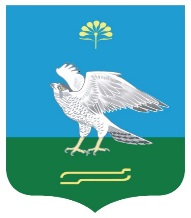 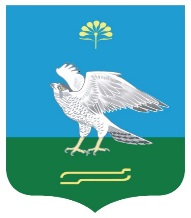    Об утверждении Соглашения между органами местного самоуправления муниципального района Миякинский район Республики Башкортостан и сельского поселения Зильдяровский сельсовет муниципального района Миякинский район Республики Башкортостан о передаче органу местного самоуправления муниципального района Миякинский район Республики Башкортостан осуществления части полномочий органов местного самоуправления сельского поселения Зильдяровский сельсовет муниципального района Миякинский район Республики БашкортостанВ соответствии с частью 4 статьи 15 Федерального закона «Об общих принципах организации местного самоуправления в Российской Федерации» Совет сельского поселения Зильдяровский сельсовет муниципального района Миякинский район Республики Башкортостан РЕШИЛ:	1. Утвердить Соглашение между органами местного самоуправления муниципального района Миякинский район Республики Башкортостан и сельского поселения Зильдяровский сельсовет муниципального района Миякинский район Республики Башкортостан о передаче органу местного самоуправления муниципального района Миякинский район Республики Башкортостан осуществления части полномочий органов местного самоуправления сельского поселения Зильдяровский сельсовет муниципального района Миякинский район Республики Башкортостан (прилагается). Глава сельского поселения                                                             З.З. Идрисовс. Зильдярово23.12.2022г № 149                                                                     Утвержденорешением  Советасельского поселенияЗильдяровский сельсоветмуниципального района                                                                                    Миякинский район                                   Республики Башкортостанот 23.12.2022 г. №149 Соглашение между органами местного самоуправления муниципального района Миякинский район Республики Башкортостан и сельского поселения Зильдяровский сельсовет муниципального района Миякинский район Республики Башкортостан о передаче органам местного самоуправления муниципального района Миякинский район Республики Башкортостан осуществления части полномочий органов местного самоуправления сельского поселения  Зильдяровский сельсовет муниципального района Миякинский район Республики БашкортостанСовет сельского поселения Зильдяровский сельсовет муниципального района Миякинский район Республики Башкортостан, именуемый в дальнейшем «Сторона 1», в лице главы сельского поселения Зильдяровский сельсовет муниципального района Миякинский район Республики Башкортостан Идрисова Зиннура Заригатовича, действующего на основании Устава, с одной стороны, и Совет муниципального района Миякинский район Республики Башкортостан, именуемый в дальнейшем «Сторона 2», в лице председателя Совета муниципального района Миякинский район Республики Башкортостан Гилемзянова И.М., действующего на основании Устава, с другой стороны, заключили настоящее соглашение о нижеследующем:Статья 1. Предмет СоглашенияПредметом настоящего Соглашения является передача осуществления следующих полномочий Стороной 1 Стороне 2:Пункта 20 части 1 ст. 14 Федерального Закона № 131- ФЗ от 06.10.2003 года «Об общих принципах организации местного самоуправления в Российской Федерации» и пункта 1 статьи 8 Градостроительного кодекса Российской Федерации:-  выдача градостроительного плана земельного участка, расположенного в границах поселения, выдача разрешений на строительство, на ввод объектов в эксплуатацию при осуществлении строительства, реконструкции объектов капитального строительства, выдача уведомлений о соответствии указанных в уведомлении о планируемых строительстве или реконструкции объекта индивидуального жилищного строительства или садового дома параметров объекта индивидуального жилищного строительства или садового дома установленным параметрам и допустимости размещения объекта индивидуального жилищного строительства или садового дома на земельном участке, выдача уведомлений о несоответствии указанных в уведомлении о планируемых строительстве или реконструкции объекта индивидуального жилищного строительства или садового дома параметров объекта индивидуального жилищного строительства или садового дома установленным параметрам и (или) недопустимости размещения объекта индивидуального жилищного строительства или садового дома на земельном участке, выдача уведомлений о соответствии построенных или реконструированных объекта индивидуального жилищного строительства или садового дома требованиям законодательства о градостроительной деятельности, выдача уведомлений о несоответствии построенных или реконструированных объекта индивидуального жилищного строительства или садового дома требованиям законодательства о градостроительной деятельности, расположенных на территории поселения, резервирование земель и изъятие земельных участков в границах поселения для муниципальных нужд;- полномочия в сфере жилищных отношений (в части финансирования) по реализации прав граждан для участия в федеральных, региональных и муниципальных целевых программ на получение субсидий для приобретения (строительства) жилья.- полномочия в организации благоустройства территории поселения в части:1) приобретения коммунальной техники; 2) ведение реестра мест (площадок) накопления твердых коммунальных отходов.Статья 2. Права и обязанности Стороны 1Сторона 1:перечисляет финансовые средства Стороне 2 в виде субвенций из бюджета сельского поселения Зильдяровский сельсовет муниципального района Миякинский район Республики Башкортостан в размере 30000 (тридцать тысяч) рублей в следующем порядке: сразу в полном объеме;взыскивает в установленном законе порядке использованные не по целевому назначению средства, предусмотренных статьей 1 настоящего Соглашения.3) перечисляет финансовые средства Стороне 1 в виде межбюджетных трансфертов из бюджета сельского поселения Зильдяровский сельсовет муниципального района Миякинский район Республики Башкортостан по мере возникновения расходных обязательств, Стороны 2 в результате осуществления переданных полномочий Стороной 1.	4) Объем межбюджетных трансфертов, необходимых для осуществления передаваемых полномочий, устанавливается Законом Республики Башкортостан о бюджете на соответствующий финансовый год с последующими изменениями и распоряжениями Правительства Республики Башкортостан.Статья 3. Права и обязанности Стороны 2	Сторона 2:1) осуществляет полномочия, предусмотренные статьей 1 настоящего Соглашения;2) распоряжается переданными ей финансовыми средствами по целевому назначению;3) предоставляет документы и иную информацию, связанную с выполнением переданных полномочий, не позднее 5 дней со дня получения письменного запроса;4) обеспечивает условия для беспрепятственного проведения Стороной 1 проверок осуществления переданных полномочий и использования предоставленных субвенций;5) не позднее 30 дней передает Стороне 1 неиспользованные финансовые средства, перечисляемые на осуществление полномочий.Статья 4. Порядок определения объема субвенций	Порядок определения субвенций, необходимых для осуществления передаваемого полномочия, устанавливается Решением Совета сельского поселения Зильдяровский сельсовет муниципального района Миякинский район Республики Башкортостан муниципального района Миякинский район Республики Башкортостан о бюджете сельского поселения Зильдяровский сельсовет муниципального района Миякинский район Республики Башкортостан на соответствующий финансовый год. Статья 5. Основания и порядок прекращения соглашения	1. Настоящее Соглашение прекращается по истечении срока его действия.	2. Настоящее соглашение может быть досрочно прекращено:	1) по соглашению Сторон;	2) в одностороннем порядке без обращения в суд:- в случае изменения федерального законодательства или законодательства Республики Башкортостан, в связи с которым реализация переданных полномочий становиться невозможной;- Советом муниципального района Миякинский район Республики Башкортостан в случае неоднократной (два и более раз) просрочки перечисления субвенций, предусмотренных в пункте 1 статьи 2 настоящего Соглашения, более чем на 3 дней.- в случае установления факта нарушения Стороной 2 осуществления переданных полномочий.3. Уведомление о расторжении настоящего Соглашения в одностороннем порядке направляется другой Стороне в письменном виде. Соглашение считается расторгнутым по истечении 30 дней с даты направления указанного уведомления.4. При прекращении настоящего Соглашения, в том числе досрочном, Стороной 2 возвращаются неиспользованные финансовые средства.Статья 6. Ответственность СторонВ случае просрочки перечисления субвенций, предусмотренных пунктом 1 статьи 2 настоящего Соглашения, Сторона 1 уплачивает Стороне 2 проценты по ставке рефинансирования Банка России от невыплаченных в срок сумм.  Статья 7. Порядок разрешения споров1. Споры, связанные с исполнением настоящего Соглашения, разрешаются сторонами путем проведения переговоров и использования иных согласительных процедур.2. В случае недостижения соглашения спор подлежит рассмотрению Арбитражным судом Республики Башкортостан в соответствии с законодательством.Статья 8. Заключительные условия	1. Настоящее Соглашение вступает в силу с 01 января 2023 года, но не ранее его утверждения решениями Совета сельского поселения Зильдяровский сельсовет муниципального района Миякинский район Республики Башкортостан, Совета муниципального района Миякинский район Республики Башкортостан и действует по 31 декабря 2023 года.	2. Все изменения и дополнения к настоящему Соглашению вносятся по взаимному согласию сторон, и оформляется дополнительными соглашениями в письменной форме, подписанными уполномоченными представителями Сторон.	3. По всем вопросам, не урегулированным настоящим Соглашением, возникающим в ходе его реализации, стороны Соглашения будут руководствоваться законодательством.	4. Настоящее Соглашение составлено в двух экземплярах, по одному для каждой из сторон, которые имеют равную юридическую силу. Реквизиты сторон:Совет сельского поселения    Зильдяровский   сельсовет муниципального района Миякинский районРеспублики БашкортостанГлава сельского поселенияЗильдяровский сельсовет муниципального районаМиякинский районРеспублики Башкортостан_____________/  З.З. Идрисов « 23   »  декабря 2022 г.м.п.                                                                                             Совет муниципального района  Миякинский район Республики Башкортостансело Киргиз-Мияки,ул. Ленина, 26Председатель Совета                                   муниципального района                              Миякинский район                                     Республики Башкортостан                          _____________/ И.М. Гилемзянов« 23   » декабря 2022 г.                     м.п.                                                             